……./……/20….SOYADI	: …………………………………….………………...............ADI	: …………………………………….………………...............ÖĞRENCİ NUMARASI	: …………………………………….………………...............YKS PUANI	: …………………………………….………………...............GENEL NOT ORTALAMASI	: …………………………………….………………...............CEP NO	: …………………………………….………………...............EKLER: SABİS Transkript Çıktısı YKS BelgesiİMZA…………………..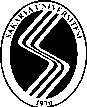 T.C. SAKARYA ÜNİVERSİTESİFEN EDEBİYAT FAKÜLTESİFİZİK BÖLÜMÜÖĞRENCİ ARGE UYUM BAŞVURU FORMUSayfa : 1/1